Figura 1: Etapa I – primeiro contato com a lesão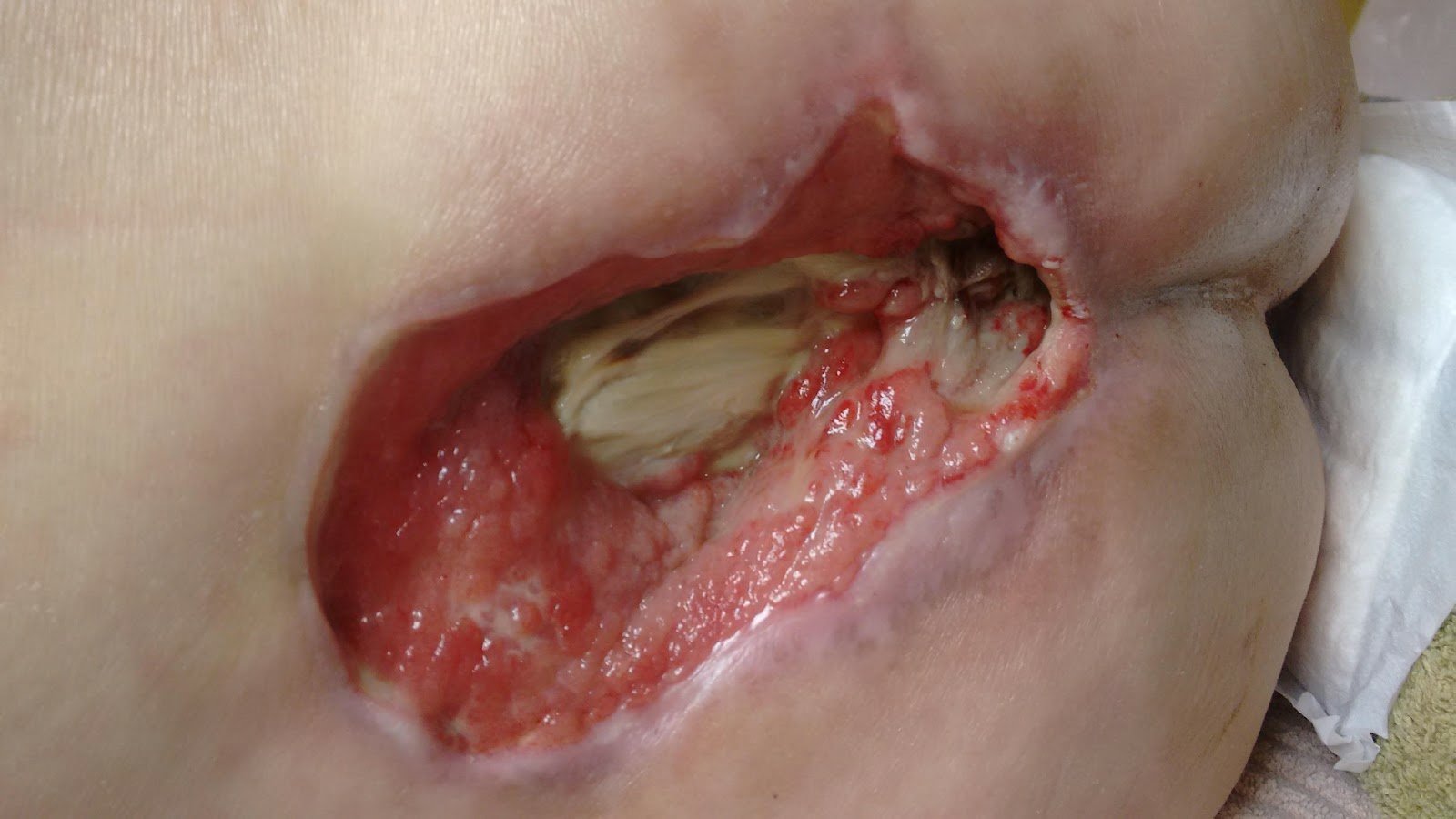 Fonte: acervo da pesquisadora